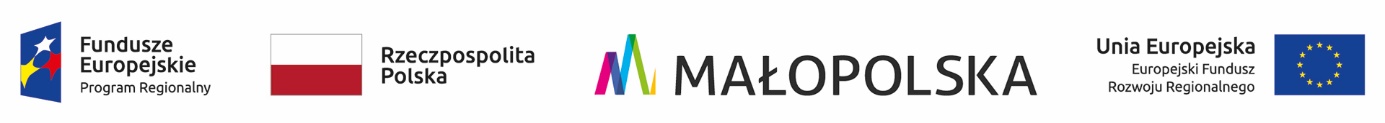 OR-III.271.2.12.2022SPECYFIKACJA WARUNKÓW ZAMÓWIENIA(SWZ)NADOSTAWĘ NOWYCH ELEMENTÓW WYPOSAŻENIA DO BUDYNKU SOKOŁA W GORLICACH – DOSTAWA I MONTAŻ SZLABANU WJAZDOWEGO ZAMAWIAJĄCY – NAZWA ORAZ ADRES:MIASTO GORLICERynek 238-300 Gorlicetel:  (18) 3551252	       NIP:  738-212-55-07REGON:  491893204      adres strony internetowej zamawiającego: www.gorlice.pladres strony internetowej  prowadzonego postępowania - profil nabywcy/platforma zakupowa/link do postępowania: https://platformazakupowa.pl/transakcja/610897adres poczty elektronicznej: e-mail: zampub@um.gorlice.plPostępowanie o udzielenia zamówienia klasycznego o wartości mniejszej niż progi unijne jest prowadzone na podstawie ustawy z dnia 11 września 2019 roku Prawo zamówień publicznych (tj.: Dz.U. z 2021, poz. 1129 ze zm.) zwanej dalej Pzp w trybie podstawowym zgodnie z art. 275 pkt 1 ustawy Pzp (wybór najkorzystniejszej oferty bez przeprowadzenia negocjacji) i art. 276 ust. 1 ustawy Pzp 1. OPIS  PRZEDMIOTU ZAMÓWIENIAPrzedmiotem zamówienia jest dostawa wraz z montażem szlabanu wjazdowego hydraulicznego. Montaż szlabanu wjazdowego w miejscu wskazanym przez Zamawiającego, przy wjeździe na parking znajdujący się przy budynku Sokoła  w Gorlicach – adres: ul. Jagiełły 5, 38- 300 Gorlice.Szczegółowy opis przedmiotu zamówienia określa zał. nr 1 do SWZ. Zamówienie realizowane jest w ramach projektu: „Obszar Starówka - lokalne centrum naukowo-kulturalno-sportowo-rekreacyjne wraz z przebudową dróg lokalnych i infrastruktury technicznej Gorlic”, współfinansowanego z Regionalnego Programu Operacyjnego Województwa Małopolskiego na lata 2014 – 2020, 11. Oś Priorytetowa Rewitalizacja przestrzeni regionalnej, Działanie 11.1 Rewitalizacja miast, Poddziałanie 11.1.2 Rewitalizacja miast średnich i małych.KODY CPV:  44221300-8            2. TERMIN  WYKONANIA ZAMÓWIENIA:Do 24.06.2022 r.3. UMOWA W SPRAWIE ZAMÓWIENIA PUBLICZNEGO, PROJEKTOWANE POSTANOWIENIA UMOWY W SPRAWIE ZAMÓWIENIA PUBLICZNEGO, KTÓRE ZOSTANĄ WPROWADZONE DO TREŚCI ZAWIERANEJ UMOWY Zgodnie z art 432 ustawy Pzp umowa w sprawie zamówienia publicznego wymaga, pod rygorem nieważności, zachowania formy pisemnej, chyba że przepisy odrębne wymagają formy szczególnej.Umowę w sprawie zamówienia publicznego można zawrzeć również w postaci elektronicznej opatrzonej kwalifikowanym podpisem elektronicznym. Zgodnie z art. 781 §2 Kodeksu cywilnego oświadczenie woli złożone w formie elektronicznej jest równoważne z oświadczeniem woli złożonym  w formie pisemnej.Postanowienia umowy (która ma być zawarta w wyniku postępowania) a w szczególności: przedmiot zamówienia; termin realizacji zamówienia; warunki zapłaty wynagrodzenia; dopuszczalne zmiany postanowień umowy oraz określenie warunków tych zmian; wysokości kar umownych oraz łączną maksymalną wysokość kar umownych, którą mogą dochodzić strony; postanowienia związane z podwykonawstwem - określa zał. nr 2 do SWZ - projektowane postanowienia umowy - wzór umowy. Wykonawcy występujący wspólnie ponoszą solidarną odpowiedzialność za wykonanie umowy.4. INFORMACJE O ŚRODKACH KOMUNIKACJI ELEKTRONICZNEJ, PRZY UŻYCIU KTÓRYCH ZAMAWIAJĄCY BĘDZIE KOMUNIKOWAŁ SIĘ Z WYKONAWCAMI, ORAZ INFORMACJE                              O WYMAGANIACH TECHNICZNYCH I ORGANIZACYJNYCH SPORZĄDZANIA, WYSYŁANIA                         I ODBIERANIA KORESPONDENCJI ELEKTRONICZNEJ ORAZ WSKAZANIE OSÓB UPRAWNIONYCH DO KOMUNIKOWANIA SIĘ Z WYKONWCAMI4.1. Informacje ogólnePrzedmiotowe postępowanie prowadzone jest przy użyciu środków komunikacji elektronicznej.                      W postępowaniu o udzielenie zamówienia komunikacja między zamawiającym a wykonawcami, przekazywanie dokumentów elektronicznych odbywa się wyłącznie przy użyciu środków komunikacji elektronicznej tj.:platformy zakupowej platformazakupowa.pl Open Nexus Sp. z o.o., zwanej platformą zakupową, pod adresem: https://platformazakupowa.pl/transakcja/610897                   Korzystanie z platformy zakupowej przez Wykonawcę jest bezpłatne. poczty elektronicznej e-mail: zampub@um.gorlice.pl - w sytuacjach awaryjnych, np. gdy korzystanie z platformy byłoby chwilowo utrudnione.Dokumenty przekazywane w postępowaniu sporządza się w postaci elektronicznej.Zmiany i wyjaśnienia treści SWZ oraz inne dokumenty zamówienia bezpośrednio związane                              z postępowaniem o udzielenie zamówienia udostępniane będą na stronie internetowej  prowadzonego postępowania https://platformazakupowa.pl/transakcja/610897Regulamin, warunki, zasady, instrukcje i szczegółowe informacje dotyczące korzystania z platformy zakupowej, wymagania techniczne i organizacyjne sporządzania, wysyłania i odbierania korespondencji elektronicznej dostępne są na stronie platformy zakupowej Open Nexus Sp. z o.o. pod adresem: https://platformazakupowa.pl   4.2. Złożenie oferty w postępowaniu, wycofanie ofertyWykonawca składa ofertę wyłącznie przy użyciu środków komunikacji elektronicznej za  pośrednictwem platformy zakupowej pod adresem:                         https://platformazakupowa.pl/transakcja/610897Ofertę należy sporządzić w języku polskim i złożyć pod rygorem nieważności, w formie elektronicznej (opatrzonej kwalifikowanym podpisem elektronicznym) lub w postaci elektronicznej opatrzonej podpisem zaufanym lub podpisem osobistym.  Wykonawca w celu złożenia zamawiającemu oferty wybiera polecenie „Złóż ofertę” dostępne na platformie zakupowej przedmiotowego postępowania. Sposób złożenia oferty opisany został w instrukcji dla wykonawców dostępnej na stronie platformy zakupowej pod adresem: https://platformazakupowa.plWszelkie informacje stanowiące tajemnicę przedsiębiorstwa w rozumieniu ustawy z dnia 16 kwietnia 1993 r. o zwalczaniu nieuczciwej konkurencji (Dz.U. z 2020 r. poz.1913), które Wykonawca zastrzeże jako tajemnicę przedsiębiorstwa, powinny zostać załączone na platformie zakupowej w osobnym miejscu przeznaczonym na zamieszczenie tajemnicy przedsiębiorstwa (w wydzielonym i odpowiednio oznaczonym pliku). Skuteczność dokonania takiego zastrzeżenia uzależniona jest od obowiązku wykazania przez wykonawcę, nie później niż w terminie składania ofert, że zastrzeżone informacje stanowią tajemnicę przedsiębiorstwa.Do oferty należy dołączyć oświadczenie o niepodleganiu wykluczeniu o którym mowa w art. 125 ust. 1 ustawy Pzp. Oświadczenie należy złożyć pod rygorem nieważności, w formie elektronicznej (opatrzonej kwalifikowanym podpisem elektronicznym) lub  w postaci elektronicznej opatrzonej podpisem zaufanym lub podpisem osobistym.Wykonawca może do upływu terminu składania ofert wycofać ofertę. Sposób wycofania oferty został opisany w instrukcji dla wykonawców dostępnej na stronie platformy zakupowej (platformazapukowa.pl).4.3. Sposób komunikowania się zamawiającego z wykonawcami (nie dotyczy składania ofert – ust 4.2. SWZ) W postępowaniu o udzielenie zamówienia komunikacja pomiędzy zamawiającym a wykonawcami                np. składanie dokumentów, oświadczeń, zawiadomień, zapytań, innych informacji odbywa się elektronicznie za pośrednictwem platformy zakupowej pod adresem: https://platformazakupowa.pl/transakcja/610897 i formularza „Wyślij wiadomość”.W sytuacjach awaryjnych, np. gdy korzystanie z platformy byłoby chwilowo utrudnione zamawiający dopuszcza również komunikowanie się pomiędzy zamawiającym a wykonawcami za pomocą poczty elektronicznej e-mail: 4.4. Sposób sporządzania i przekazywania dokumentów elektronicznych, wymagania techniczne dla dokumentów elektronicznych, wymagania techniczne i organizacyjne użycia środków komunikacji elektronicznej służących do odbioru dokumentów elektronicznych określa rozporządzenie Prezesa Rady Ministrów z dnia 30 grudnia 2020 r. w sprawie sposobu sporządzania i przekazywania informacji oraz wymagań technicznych dla dokumentów elektronicznych oraz środków komunikacji elektronicznej                    w postępowaniu o udzielenie zamówienia publicznego lub konkursie.Dokumenty lub oświadczenia, sporządzone w języku obcym przekazuje się wraz z tłumaczeniem na język polski.W przypadku gdy dokumenty, w tym dokumenty potwierdzające umocowanie do reprezentowania odpowiednio wykonawcy lub wykonawców wspólnie ubiegających się o udzielenie zamówienia publicznego, zwane dalej „dokumentami potwierdzającymi umocowanie do reprezentowania”, zostały wystawione przez upoważnione podmioty inne niż wykonawca lub wykonawca wspólnie ubiegający się                o udzielenie zamówienia, zwane dalej „upoważnionymi podmiotami”, jako dokument elektroniczny, przekazuje się ten dokument.W przypadku gdy dokumenty, w tym dokumenty potwierdzające umocowanie do reprezentowania, zostały wystawione przez upoważnione podmioty jako dokument w postaci papierowej, przekazuje się cyfrowe odwzorowanie tego dokumentu opatrzone kwalifikowanym podpisem elektronicznym, podpisem zaufanym lub podpisem osobistym, poświadczające zgodność cyfrowego odwzorowania z dokumentem w postaci papierowej.Poświadczenia zgodności cyfrowego odwzorowania z dokumentem w postaci papierowej, o którym mowa w pkt. 3 powyżej, dokonuje w przypadku: dokumentów potwierdzających umocowanie do reprezentowania – odpowiednio wykonawca lub wykonawca wspólnie ubiegający się o udzielenie zamówienia, w zakresie dokumentów potwierdzających umocowanie do reprezentowania, które każdego z nich dotyczą; innych dokumentów – odpowiednio wykonawca lub wykonawca wspólnie ubiegający się o udzielenie zamówienia, w zakresie dokumentów, które każdego z nich dotyczą.Poświadczenia zgodności cyfrowego odwzorowania z dokumentem w postaci papierowej, o którym mowa w pkt. 3 powyżej, może dokonać również notariusz.Pełnomocnictwo przekazuje się w postaci elektronicznej i opatruje się kwalifikowanym podpisem elektronicznym, podpisem zaufanym lub podpisem osobistym.W przypadku gdy pełnomocnictwo, zostało sporządzone jako dokument w postaci papierowej                              i opatrzone własnoręcznym podpisem, przekazuje się cyfrowe odwzorowanie tego dokumentu opatrzone kwalifikowanym podpisem elektronicznym, podpisem zaufanym lub podpisem osobistym, poświadczającym zgodność cyfrowego odwzorowania z dokumentem w postaci papierowej.Poświadczenia zgodności cyfrowego odwzorowania z dokumentem w postaci papierowej, o którym mowa w pkt. 7 powyżej, dokonuje mocodawca.Poświadczenia zgodności cyfrowego odwzorowania z dokumentem w postaci papierowej, o którym mowa w pkt. 7 powyżej, może dokonać również notariusz.Przez cyfrowe odwzorowanie, o którym mowa powyżej, należy rozumieć dokument elektroniczny będący kopią elektroniczną treści zapisanej w postaci papierowej, umożliwiający zapoznanie się z tą treścią i jej zrozumienie, bez konieczności bezpośredniego dostępu do oryginału.Dokumenty lub oświadczenia, o których mowa w rozporządzeniu Ministra Rozwoju, Pracy i Technologii z dnia 23 grudnia 2020 r. w sprawie podmiotowych środków dowodowych oraz innych dokumentów lub oświadczeń, jakich może żądać zamawiający od wykonawcy, składa się w formie elektronicznej opatrzone kwalifikowanym podpisem elektronicznym lub w postaci elektronicznej opatrzonej podpisem zaufanym lub podpisem osobistym.Dokumenty sporządza się w postaci elektronicznej, w formatach danych określonych                                                 w rozporządzeniu Rady Ministrów z dnia 12 kwietnia 2012 r. w sprawie Krajowych Ram Interoperacyjności, minimalnych wymagań dla rejestrów publicznych i wymiany informacji w postaci elektronicznej oraz minimalnych wymagań dla systemów teleinformatycznych, w szczególności                   w formatach danych: .pdf, doc, .docx, .xps, .odt, .rtf. Osoby uprawnione do komunikowania się z Wykonawcami: , , tel. 183551252, e-mail: zampub@um.gorlice.pl 4.6. Wyjaśnienia dotyczące SWZWykonawca może zwrócić się do zamawiającego z wnioskiem o wyjaśnienie treści SWZ. Zamawiający niezwłocznie udzieli wyjaśnień, jednak nie później niż na 2 dni przed upływem terminu składania ofert, pod warunkiem, że wniosek o wyjaśnienie treści SWZ wpłynie do zamawiającego nie później niż na 4 dni przed upływem terminu składania ofert.Jeżeli zamawiający nie udzieli wyjaśnień w terminie, o którym mowa w pkt. 2, przedłuży termin składania ofert o czas niezbędny do zapoznania się wszystkich zainteresowanych wykonawców z wyjaśnieniami niezbędnymi do należytego przygotowania i złożenia ofert.W przypadku gdy wniosek o wyjaśnienie treści SWZ nie wpłynie w terminie, o którym mowa w pkt. 2, zamawiający nie będzie miał obowiązku udzielenia wyjaśnień SWZ oraz obowiązku przedłużenia terminu składania ofert.Treść zapytań wraz z wyjaśnieniami zamawiający udostępni, bez ujawniania źródła zapytania, na stronie internetowej prowadzonego postępowania.Zamawiający nie przewiduje zorganizowania zebrania wykonawców w celu wyjaśnienia treści SWZ.4.7. Zmiana treści SWZW uzasadnionych przypadkach zamawiający może przed upływem terminu składania ofert zmienić  treść SWZ.Dokonaną zmianę treści SWZ zamawiający udostępnia na stronie internetowej prowadzonego postępowania.W przypadku przedłużenia terminu składania ofert o przedłużeniu zamawiający informuje  wykonawców  przez zamieszczenie informacji na stronie internetowej prowadzonego postępowania, na której została udostępniona SWZ. 5. TERMIN ZWIĄZANIA OFERTĄTermin związania ofertą wynosi 30 dni od dnia upływu terminu składania ofert, przy czym pierwszym dniem terminu związania ofertą jest dzień, w którym upływa termin składania ofert. Wykonawca jest związany ofertą do upływu terminu 17.06.2022 r.W przypadku gdy wybór najkorzystniejszej oferty nie nastąpi przed upływem terminu związania ofertą, zamawiający przed upływem terminu związania ofertą zwróci się jednokrotnie do wykonawców                     o wyrażenie zgody na przedłużenie tego terminu o wskazywany przez niego okres, nie dłuższy niż 30 dni. Przedłużenie terminu związania ofertą, o którym mowa w pkt. 2, wymaga złożenia przez wykonawcę pisemnego oświadczenia o wyrażeniu zgody na przedłużenie terminu związania ofertą. 6. OPIS SPOSOBU PRZYGOTOWANIA OFERYForma ofertyWykonawca zobowiązany jest przygotować ofertę zgodnie z wymaganiami określonymi w ustawie Prawo zamówień publicznych i specyfikacji warunków zamówienia.Dokumenty muszą być złożone zgodnie z ust. 4 SWZ.7. SPOSÓB ORAZ TERMIN SKŁADANIA OFERT I TERMIN OTWARCIA OFERTSposób oraz termin składania ofertOferty należy złożyć za pośrednictwem platformy zakupowej pod adresem:https://platformazakupowa.pl/transakcja/610897z uwzględnieniem wymagań określonych w ust. 4 SWZ.Wykonawca może złożyć tylko jedną ofertę. Treść oferty musi być zgodna z wymaganiami zamawiającego określonymi w dokumentach zamówienia. Oferta może być złożona tylko do upływu terminu składania ofert. Termin składania ofert upływa dnia: 19.05.2022 r. godz. 11:00Termin otwarcia ofertOtwarcie ofert nastąpi dnia: 19.05.2022 r., godz.: 11:30 w Urzędzie Miejskim w Gorlicach, 38- 300 Gorlice, Rynek 2 (segment A), pok. 212.Otwarcie ofert nastąpi za pomocą platformy zakupowej pod adresem: https://platformazakupowa.pl/transakcja/610897W przypadku awarii systemu teleinformatycznego przy użyciu którego miało nastąpić otwarcie ofert, która spowoduje brak możliwości otwarcia ofert w terminie określonym  powyżej, otwarcie ofert nastąpi niezwłocznie po usunięciu awarii. Zamawiający poinformuje o zmianie terminu otwarcia ofert na stronie internetowej prowadzonego postępowania.Po upływie terminu składania ofert a przed ich otwarciem zamawiający udostępni na stronie internetowej prowadzonego postępowania informację o kwocie, jaką zamierza przeznaczyć na sfinansowanie zamówienia.Niezwłocznie po otwarciu ofert zamawiający udostępni na stronie internetowej prowadzonego postępowania informacje o: nazwach albo imionach i nazwiskach oraz siedzibach lub miejscach prowadzonej działalności gospodarczej albo miejscach zamieszkania wykonawców, których oferty zostały otwarte,cenach zawartych w ofertach.8. PODSTAWY WYKLUCZENIA8.1. O udzielenie zamówienia mogą ubiegać się wyłącznie wykonawcy, którzy zgodnie z art. 57 pkt 1 ustawy z dnia 11 września 2019 r. Prawo zamówień publicznych (tj. Dz.U. z 2021, poz. 1129 ze zm.) nie podlegają wykluczeniu z postępowania o udzielenie zamówienia na podstawie art. 108 ust. 1 ustawy Pzp.8.2. Podstawy wykluczenia z postępowania o udzielenie zamówienia o których mowa w art. 108 ust. 1  ustawy Pzp.Z postępowania o udzielenie zamówienia wyklucza się wykonawcę: będącego osobą fizyczną, którego prawomocnie skazano za przestępstwo: udziału w zorganizowanej grupie przestępczej albo związku mającym na celu popełnienie przestępstwa lub przestępstwa skarbowego, o którym mowa w art. 258 Kodeksu karnego, handlu ludźmi, o którym mowa w art. 189a Kodeksu karnego, o którym mowa w art. 228–230a, art. 250a Kodeksu karnego, w art. 46-48 ustawy z dnia 25 czerwca 2010 r. o sporcie (Dz. U. z 2020 r. poz. 1133 oraz z 2021 r. poz. 2054) lub w art. 54 ust. 1-4 ustawy z dnia 12 maja 2011 r. o refundacji leków, środków spożywczych specjalnego przeznaczenia żywieniowego oraz wyrobów medycznych (Dz. U. z 2021 r. poz. 523, 1292, 1559 i 2054),finansowania przestępstwa o charakterze terrorystycznym, o którym mowa w art. 165a Kodeksu karnego, lub przestępstwo udaremniania lub utrudniania stwierdzenia przestępnego pochodzenia pieniędzy lub ukrywania ich pochodzenia, o którym mowa w art. 299 Kodeksu karnego, o charakterze terrorystycznym, o którym mowa w art. 115 § 20 Kodeksu karnego, lub mające na celu popełnienie tego przestępstwa, powierzenia wykonywania pracy małoletniemu cudzoziemcowi, o którym mowa w art. 9 ust. 2 ustawy z dnia 15 czerwca 2012 r. o skutkach powierzania wykonywania pracy cudzoziemcom przebywającym wbrew przepisom na terytorium Rzeczypospolitej Polskiej (Dz. U. poz. 769 oraz                    z 2020 r. poz. 2023), przeciwko obrotowi gospodarczemu, o których mowa w art. 296–307 Kodeksu karnego, przestępstwo oszustwa, o którym mowa w art. 286 Kodeksu karnego, przestępstwo przeciwko wiarygodności dokumentów, o których mowa w art. 270–277d Kodeksu karnego, lub przestępstwo skarbowe, o którym mowa w art. 9 ust. 1 i 3 lub art. 10 ustawy z dnia 15 czerwca 2012 r. o skutkach powierzania wykonywania pracy cudzoziemcom przebywającym wbrew przepisom na terytorium Rzeczypospolitej Polskiej,       – lub za odpowiedni czyn zabroniony określony w przepisach prawa obcego; jeżeli urzędującego członka jego organu zarządzającego lub nadzorczego, wspólnika spółki w spółce jawnej lub partnerskiej albo komplementariusza w spółce komandytowej lub komandytowo-akcyjnej lub prokurenta prawomocnie skazano za przestępstwo, o którym mowa w pkt 1; wobec którego wydano prawomocny wyrok sądu lub ostateczną decyzję administracyjną o zaleganiu                z uiszczeniem podatków, opłat lub składek na ubezpieczenie społeczne lub zdrowotne, chyba że wykonawca przed upływem terminu składania ofert dokonał płatności należnych podatków, opłat lub składek na ubezpieczenie społeczne lub zdrowotne wraz z odsetkami lub grzywnami lub zawarł wiążące porozumienie w sprawie spłaty tych należności; wobec którego prawomocnie orzeczono zakaz ubiegania się o zamówienia publiczne; jeżeli zamawiający może stwierdzić, na podstawie wiarygodnych przesłanek, że wykonawca zawarł              z innymi wykonawcami porozumienie mające na celu zakłócenie konkurencji, w szczególności jeżeli należąc do tej samej grupy kapitałowej w rozumieniu ustawy z dnia 16 lutego 2007 r. o ochronie konkurencji i konsumentów, złożyli odrębne oferty, chyba że wykażą, że przygotowali te oferty niezależnie od siebie; jeżeli, w przypadkach, o których mowa w art. 85 ust. 1 ustawy Pzp, doszło do zakłócenia konkurencji wynikającego z wcześniejszego zaangażowania tego wykonawcy lub podmiotu, który należy                          z wykonawcą do tej samej grupy kapitałowej w rozumieniu ustawy z dnia 16 lutego 2007 r. o ochronie konkurencji i konsumentów, chyba że spowodowane tym zakłócenie konkurencji może być wyeliminowane w inny sposób niż przez wykluczenie wykonawcy z udziału w postępowaniu                           o udzielenie zamówienia.8.3. Wykonawca nie podlega wykluczeniu w okolicznościach określonych w art. 108 ust. 1 pkt 1, 2 i 5 ustawy Pzp, jeżeli udowodni zamawiającemu, że spełnił łącznie następujące przesłanki: naprawił lub zobowiązał się do naprawienia szkody wyrządzonej przestępstwem, wykroczeniem lub swoim nieprawidłowym postępowaniem, w tym poprzez zadośćuczynienie pieniężne; wyczerpująco wyjaśnił fakty i okoliczności związane z przestępstwem, wykroczeniem lub swoim nieprawidłowym postępowaniem oraz spowodowanymi przez nie szkodami, aktywnie współpracując odpowiednio z właściwymi organami, w tym organami ścigania, lub zamawiającym;podjął konkretne środki techniczne, organizacyjne i kadrowe, odpowiednie dla zapobiegania dalszym przestępstwom, wykroczeniom lub nieprawidłowemu postępowaniu, w szczególności: zerwał wszelkie powiązania z osobami lub podmiotami odpowiedzialnymi za nieprawidłowe postępowanie wykonawcy, zreorganizował personel, wdrożył system sprawozdawczości i kontroli, utworzył struktury audytu wewnętrznego do monitorowania przestrzegania przepisów, wewnętrznych regulacji lub standardów, wprowadził wewnętrzne regulacje dotyczące odpowiedzialności i odszkodowań za nieprzestrzeganie przepisów, wewnętrznych regulacji lub standardów.8.4. Zgodnie z art. 1 pkt 3 ustawy z dnia 13 kwietnia 2022 r. o szczególnych rozwiązaniach w zakresie przeciwdziałania wspieraniu agresji na Ukrainę oraz służących ochronie bezpieczeństwa narodowego, zwaną dalej „ustawą”, w celu przeciwdziałania wspieraniu agresji Federacji Rosyjskiej na Ukrainę rozpoczętej w dniu 24 lutego 2022 r., wobec osób i podmiotów wpisanych na listę, o której mowa w art. 2 ustawy, stosuje się sankcje polegające m.in. na wykluczeniu z postępowania o udzielenie zamówienia publicznego lub konkursu prowadzonego na podstawie ustawy z dnia 11 września 2019 r. – Prawo zamówień publicznych (Dz. U. z 2021 r. poz. 1129, z późn. zm.), zwanej dalej „ustawą Pzp”.Na podstawie art. 7 ust. 1 ustawy z postępowania o udzielenie zamówienia publicznego prowadzonego na podstawie ustawy Pzp wyklucza się:wykonawcę wymienionego w wykazach określonych w rozporządzeniu 765/2006 i rozporządzeniu 269/2014 albo wpisanego na listę na podstawie decyzji w sprawie wpisu na listę rozstrzygającej                              o zastosowaniu środka, o którym mowa w art. 1 pkt 3 ustawy;wykonawcę, którego beneficjentem rzeczywistym w rozumieniu ustawy z dnia 1 marca 2018 r.                                 o przeciwdziałaniu praniu pieniędzy oraz finansowaniu terroryzmu (Dz. U.z 2022 r. poz. 593 i 655) jest osoba wymieniona w wykazach określonych w rozporządzeniu 765/2006 i rozporządzeniu 269/2014 albo wpisana na listę lub będąca takim beneficjentem rzeczywistym od dnia 24 lutego 2022 r., o ile została wpisana na listę na podstawie decyzji w sprawie wpisu na listę rozstrzygającej o zastosowaniu środka,               o którym mowa w art. 1 pkt 3 ustawy;wykonawcę, którego jednostką dominującą w rozumieniu art. 3 ust. 1 pkt 37 ustawy z dnia 29 września 1994 r. o rachunkowości (Dz. U. z 2021 r. poz. 217, 2105 i 2106), jest podmiot wymieniony w wykazach określonych w rozporządzeniu 765/2006 i rozporządzeniu 269/2014 albo wpisany na listę lub będący taką jednostką dominującą od dnia 24 lutego 2022 r., o ile został wpisany na listę na podstawie decyzji                              w sprawie wpisu na listę rozstrzygającej o zastosowaniu środka, o którym mowa w art. 1 pkt 3 ustawy.Powyższe wykluczenie, określone w ust. 8.4.1. nastąpi na okres trwania ww. okoliczności.8.4.3. W przypadku wykonawcy wykluczonego na podstawie ust. 8.4.1. Zamawiający odrzuci ofertę takiego Wykonawcy.9. WARUNKI ZAMÓWIENIA9.1 O udzielenie zamówienia mogą ubiegać się wyłącznie wykonawcy, którzy spełniają warunki określone w SWZ.9.2. Wykonawcy mogą wspólnie ubiegać się o udzielenie zamówienia. W przypadku, gdy wykonawcy wspólnie ubiegają się o udzielenie zamówienia (np. konsorcjum, spółka cywilna), do oferty należy dołączyć pełnomocnictwo w którym wykonawcy wspólnie ubiegający się o udzielenie zamówienia umocowali jeden podmiot do reprezentowania ich w postępowaniu o udzielenie zamówienia albo do reprezentowania                         w postępowaniu i zawarcia umowy w sprawie zamówienia publicznego (zgodnie  z art. 58 ust. 2 ustawy Pzp).10. SPOSÓB OBLICZENIA CENYPrzygotowując ofertę, wykonawcy mają obowiązek zapoznać się z przedmiotem zamówienia.W cenie oferty należy ująć wszystkie dostawy i usługi niezbędne do wykonania i do przekazania do eksploatacji przedmiotu umowy, wynikające z opisu przedmiotu zamówienia.  Zamawiający zastosował wynagrodzenie ryczałtowe. W formularzu oferty należy podać cenę brutto za całość przedmiotu zamówienia.Cena oferty uwzględnia wszystkie obowiązujące w Polsce podatki, łącznie z podatkiem VAT oraz  wszelkie inne opłaty związane z wykonywaniem dostawy.Wszystkie ceny należy podać w walucie obowiązującej na terytorium Rzeczypospolitej Polskiej tj. PLN. Zamawiający nie przewiduje rozliczeń z wykonawcą w walutach obcych.Rozliczenie za wykonanie przedmiotu zamówienia odbędzie się jedną fakturą po wykonaniu całości zamówienia. Na podstawie przepisu art. 225 ust. 2 ustawy Pzp, wykonawca składając ofertę, której wybór prowadziłby do powstania u zamawiającego obowiązku podatkowego zgodnie z przepisami ustawy o podatku od towarów i usług - informuje zamawiającego, że wybór jego oferty będzie prowadził do powstania                                      u zamawiającego obowiązku podatkowego; wskazuje nazwę (rodzaj) towaru lub usługi, których dostawa lub świadczenie będą prowadziły do powstania u zamawiającego obowiązku podatkowego; wskazuje wartość towaru lub usługi objętego obowiązkiem podatkowym zamawiającego (bez kwoty podatku); wskazuje stawkę podatku od towarów i usług, która zgodnie z wiedzą wykonawcy, będzie miała zastosowanie.11. OPIS KRYTERIÓW OCENY OFERT, WRAZ Z PODANIEM WAG TYCH KRYTERIÓW, I SPOSOBU OCENY OFERTOcena ofertPrzy wyborze oferty zamawiający będzie się kierował następującymi kryteriami i ich wagami: cena                     -  60%  -  sposób oceny: minimalizacja (według wzoru)okres gwarancji    -  40%  -  sposób oceny: maksymalizacja (według wzoru)Zamawiający dokona oceny złożonych ofert w oparciu o wyżej przedstawione kryteria i ich wagi.Ofertom przyznane zostaną punkty obliczone następująco:Kryterium – cena(Cn / Cof.b. x 100) x 60% = ilość punktów, gdzie:Cn           - najniższa cena spośród ofert,Cof.b.    - cena oferty badanej,100     - wskaźnik stały,60%    - procentowe znaczenie kryterium ceny.Oferta spełniająca w najwyższym stopniu wymagania określone w kryterium „cena” otrzyma maksymalną ilość 60 punktów (60%). Pozostałym wykonawcom spełniającym wymagania kryterialne przypisana zostanie odpowiednio (proporcjonalnie) mniejsza ilość punktów.Kryterium – okres gwarancjiWykonawca zobowiązany jest podać w ofercie okres gwarancji jaki udzieli na cały wykonany przedmiot zamówienia w miesiącach, licząc od dnia sporządzenia protokołu odbioru przedmiotu umowy. Okres gwarancji należy podać w pełnych miesiącach.Najniższy dopuszczalny okres gwarancji podlegający ocenie – 24 miesiące, Najwyższy okres gwarancji podlegający ocenie – 36 miesięcy.(Gof.b. / Gn x 100) x 40% = ilość punktów, gdzie:Gof.b.     - okres gwarancji oferty badanej,Gn            - najwyższy okres gwarancji spośród ofert,100      - wskaźnik stały,40%     - procentowe znaczenie kryterium okresu gwarancji.Oferta spełniająca w najwyższym stopniu wymagania określone w kryterium „okres gwarancji” otrzyma maksymalną ilość 40 punktów (40%). Pozostałym wykonawcom spełniającym wymagania kryterialne przypisana zostanie odpowiednio (proporcjonalnie) mniejsza ilość punktów.Punkty w powyższych kryteriach zostaną zsumowane.Maksymalna ilość punktów jaką po uwzględnieniu wag może osiągnąć oferta wynosi 100 pkt (100%).12. DOKUMENTY SKŁADANE PRZEZ WYKONAWCĘDokumenty należy złożyć przy użyciu środków komunikacji elektronicznej zgodnie z opisem ust 4 SWZ. 12.1. Na ofertę składają się dokumenty wymienione poniżej: Wypełniony formularz „OFERTA”, który należy sporządzić ściśle wg wzoru formularza stanowiącego zał. nr 3 do SWZ. Formularz musi być podpisany przez osobę/osoby uprawnione do składania  oświadczeń woli w zakresie praw i obowiązków majątkowych wykonawcy,Oświadczenie z art. 125 ust. 1 w związku z art. 273 ust. 2 ustawy Pzp o niepodleganiu wykluczeniu z postępowania z wykorzystaniem wzoru formularza stanowiącego zał. nr 4 do SWZ.      W przypadku wspólnego ubiegania się o zamówienie przez wykonawców, oświadczenie, składa każdy z wykonawców. Oświadczenia te potwierdzają brak podstaw wykluczenia z postępowania. Jeżeli dotyczy - Pełnomocnictwa dla osób podpisujących ofertę do reprezentowania w postępowaniu    o udzielenie zamówienia albo reprezentowania w postępowaniu i zawarcia umowy w sprawie zamówienia publicznego w imieniu wykonawcy lub wykonawców wspólnie ubiegających się                           o udzielenie zamówienia, o ile nie wynikają z przepisów prawa lub innych dokumentów.13. WYMAGANIA DOTYCZĄCE WADIUMZamawiający nie wymaga zabezpieczenia oferty wadium14. OCENA OFERT14.1. Żądanie wyjaśnień od wykonawcówW toku badania i oceny ofert zmawiający może żądać od wykonawców wyjaśnień dotyczących treści złożonych ofert lub innych składanych dokumentów lub oświadczeń. Niedopuszczalne jest prowadzenie między zamawiającym a wykonawcą negocjacji dotyczących złożonej oferty oraz, z uwzględnieniem dopuszczalnych poprawek określonych poniżej, dokonywanie jakiejkolwiek zmiany w jej treści.14.2. Poprawianie omyłek Zamawiający poprawia w ofercie: oczywiste omyłki pisarskie,oczywiste omyłki rachunkowe z uwzględnieniem konsekwencji rachunkowych dokonanych poprawek,inne omyłki polegające na niezgodności oferty z dokumentami zamówienia, niepowodujące istotnych zmian w treści oferty, niezwłocznie zawiadamiając o tym wykonawcę, którego oferta została poprawiona.14.3. Rażąco niska cena w ofercieZamawiający w celu ustalenia, czy oferta zawiera rażąco niską cenę w stosunku do przedmiotu zamówienia żąda do wykonawcy wyjaśnień, w tym złożenia dowodów w zakresie wyliczenia ceny lub jej istotnych części składowych w szczególności w zakresie określonym w art. 224 ust. 3 ustawy Pzp.Zamawiający odrzuci ofertę wykonawcy, który nie udzielił wyjaśnień w wyznaczonym terminie, lub jeżeli złożone wyjaśnienia wraz z dowodami nie uzasadniają podanej w ofercie ceny.14.4. Oferty z jednakową cenąJeżeli nie można wybrać najkorzystniejszej oferty z uwagi na to, że dwie lub więcej ofert przedstawia taki sam bilans ceny i innych kryteriów oceny ofert, zamawiający wybiera spośród tych ofert ofertę, która otrzymała najwyższą ocenę w kryterium o najwyższej wadze.Jeżeli oferty otrzymały taką samą ocenę w kryterium o najwyższej wadze, zamawiający wybiera ofertę z najniższą ceną. Jeżeli nie można dokonać wyboru oferty w sposób, o którym mowa w pkt. 2, zamawiający wzywa wykonawców, którzy złożyli te oferty, do złożenia w terminie określonym przez zamawiającego ofert dodatkowych zawierających nową cenę. Wykonawcy, składając oferty dodatkowe, nie mogą oferować cen wyższych niż zaoferowane w uprzednio złożonych przez nich ofertach.14.5. Odrzucenie ofertyZamawiający odrzuci ofertę, jeżeli zachodzą przesłanki określone  w art. 226 ust. 1 ustawy Pzp.14.6. Wybór najkorzystniejszej ofertyZamawiający wybiera najkorzystniejszą ofertę na podstawie kryteriów oceny ofert określonych w SWZ.Zamawiający wybiera najkorzystniejszą ofertę w terminie związania ofertą określonym w SWZ. Jeżeli termin związania ofertą upłynął przed wyborem najkorzystniejszej oferty, zamawiający wezwie wykonawcę, którego oferta otrzymała najwyższą ocenę, do wyrażenia, w wyznaczonym przez zamawiającego terminie, pisemnej zgody na wybór jego oferty. W przypadku braku zgody, o której mowa w zdaniu poprzednim, zamawiający zwróci się o wyrażenie takiej zgody do kolejnego wykonawcy, którego oferta została najwyżej oceniona, chyba że będą zachodzić przesłanki do unieważnienia postępowania.Zmawiający udzieli zamówienia publicznego wykonawcy którego oferta odpowiada zasadom określonym  w ustawie Prawo Zamówień publicznych i spełnia wymagania określone w SWZ oraz została oceniona jako najkorzystniejsza według przyjętych kryteriów oceny ofert.Niezwłocznie po wyborze najkorzystniejszej oferty zamawiający poinformuje równocześnie wykonawców, którzy złożyli oferty, o:wyborze najkorzystniejszej oferty, podając nazwę albo imię i nazwisko, siedzibę albo miejsce zamieszkania, jeżeli jest miejscem wykonywania działalności wykonawcy, którego ofertę wybrano, oraz nazwy albo imiona i nazwiska, siedziby albo miejsca zamieszkania, jeżeli są miejscami wykonywania działalności wykonawców, którzy złożyli oferty, a także punktację przyznaną ofertom w każdym kryterium oceny ofert i łączną punktację,wykonawcach, których oferty zostały odrzucone- podając uzasadnienie faktyczne i prawne.Informację o której mowa pod lit a) powyżej, zamawiający udostępni niezwłocznie na stronie internetowej prowadzonego postępowania.15. INFORMACJE O FORMALNOŚCIACH, JAKIE MUSZĄ ZOSTAĆ DOPEŁNIONE PO WYBORZE OFERTY W CELU ZAWARCIA UMOWY W SPRAWIE ZAMÓWIENIA PUBLICZNEGOZamawiający udzieli zamówienia wykonawcy, którego oferta odpowiada wszystkim wymaganiom określonym w ustawie Prawo zamówień publicznych i Specyfikacji Warunków Zamówienia, a została oceniona jako najkorzystniejsza w oparciu o podane kryteria wyboru.Wybranemu wykonawcy zamawiający określi w zawiadomieniu termin i miejsce zawarcia (podpisania) umowy. Termin ten może ulec zmianie z woli stron w uzasadnionych przypadkach lub w przypadku wniesienia odwołania. O nowym terminie wykonawca zostanie poinformowany po ogłoszeniu przez Izbę wyroku lub postanowienia kończącego postępowanie odwoławcze.Jeżeli zostanie wybrana oferta wykonawców wspólnie ubiegających się o udzielenie zamówienia, to zamawiający może zażądać przed zawarciem umowy w sprawie zamówienia publicznego kopii umowy regulującej współpracę tych wykonawców. 16. WYMAGANIA DOTYCZĄCE ZABEZPIECZENIA NALEŻYTEGO WYKONANIA UMOWYZamawiający nie wymaga wniesienia zabezpieczenia należytego wykonania umowy17. ZAKOŃCZENIE POSTĘPOWANIAPostępowanie o udzielenie zamówienia kończy się zawarciem umowy w sprawie zamówienia publicznego albo unieważnieniem postępowania.Zamawiający unieważni postępowanie o udzielenie zamówienia w przypadkach określonych w art. 255 ustawy Pzp.O unieważnieniu postępowania o udzielenie zamówienia zamawiający zawiadomi równocześnie wykonawców, którzy złożyli oferty – podając uzasadnienie faktyczne i prawne. Informację o unieważnieniu postępowania zamawiający udostępni niezwłocznie na stronie internetowej prowadzonego postępowania.18. PODWYKONAWSTWOWykonawca może powierzyć wykonanie części zamówienia podwykonawcy/podwykonawcom.Powierzenie wykonania części zamówienia podwykonawcom nie zwalnia wykonawcy                                       z odpowiedzialności za należyte wykonanie tego zamówienia.19. INNE POSTANOWIENIA/INFORMACJEPostępowanie o udzielenie zamówienia jest prowadzone w języku polskim. Zamawiający nie przewiduje wykluczenia wykonawcy na podstawie art. 109 ust. 1 ustawy Pzp.Zamawiający nie dopuszcza składania ofert częściowych. Przedmiotowe zamówienie nie zostało podzielone na części. Powody niedokonania podziału zamówienia na części: Przedmiotowe zamówienie jest już wyodrębnioną częścią zadania - Dostawa nowych elementów wyposażenia do budynku Sokoła w Gorlicach. Ponadto cały zakres przedmiotowego zamówienia jest możliwy do zrealizowania samodzielnie przez mniejsze podmioty w szczególności małe i średnie przedsiębiorstwa co nie zakłóca konkurencyjności.  Zamawiający nie wymaga i nie dopuszcza składania ofert wariantowych.Zamawiający nie przewiduje wymagań o których mowa w art. 96 ust. 2 pkt 2 ustawy Pzp w zakresie zatrudnienia osób.Zamawiający nie przewiduje udzielenia zamówień, o których mowa w art. 214 ust. 1 pkt 7 ustawy Pzp.Zamawiający nie przewiduje rozliczenia w walutach obcych.Zamawiający nie zastrzega żadnej części zamówienia do osobistego wykonania przez wykonawcę.Zamawiający nie przewiduje przeprowadzenia aukcji elektronicznej.Zamawiający nie wymaga złożenia oferty w postaci katalogu elektronicznego i nie wymaga oraz nie   dopuszcza dołączenia katalogu elektronicznego do składanej oferty.Do czynności podejmowanych przez zamawiającego i wykonawców w postępowaniu o udzielenie zamówienia oraz do umów w sprawach zamówień publicznych stosuje się przepisy ustawy  z dnia 23 kwietnia 1964 r. – Kodeks cywilny, jeżeli przepisy ustawy Pzp nie stanowią inaczej. 20. POUCZENIE O ŚRODKACH OCHRONY PRAWNEJ PRZYSŁUGUJACYCH WYKONAWCY                      Wykonawcy przysługują przewidziane w ustawie Prawo zamówień publicznych środki ochrony prawnej. Szczegółowe zasady wnoszenia środków ochrony prawnej oraz postępowania toczonego wskutek ich wniesienia określa Dział IX ustawy Prawo zamówień publicznych.Postępowanie odwoławczePostępowanie odwoławcze jest prowadzone w języku polskim. Wszystkie dokumenty przedstawia się w języku polskim, a jeżeli zostały sporządzone w języku obcym, strona oraz uczestnik postępowania odwoławczego, który się na nie powołuje, przedstawia ich tłumaczenie na język polski. W uzasadnionych przypadkach Izba może żądać przedstawienia tłumaczenia dokumentu na język polski poświadczonego przez tłumacza przysięgłego.Pisma składane w toku postępowania odwoławczego przez strony oraz uczestników postępowania odwoławczego wnosi się z odpisami dla stron oraz uczestników postępowania odwoławczego, jeżeli pisma te składane  są w formie pisemnej.Pisma w postępowaniu odwoławczym wnosi się w formie pisemnej albo w formie elektronicznej albo w postaci elektronicznej, z tym że odwołanie i przystąpienie do postępowania odwoławczego, wniesione w postaci elektronicznej, wymagają opatrzenia podpisem zaufanym. Pisma w formie pisemnej wnosi się za pośrednictwem operatora pocztowego, w rozumieniu ustawy z dnia 23 listopada 2012 r. – Prawo pocztowe, osobiście, za pośrednictwem posłańca, a pisma                    w postaci elektronicznej wnosi się przy użyciu środków komunikacji elektronicznej.OdwołanieOdwołanie przysługuje na:-  niezgodną z przepisami ustawy czynność zamawiającego, podjętą w postępowaniu o udzielenie zamówienia, w tym na projektowane postanowienie umowy; - zaniechanie czynności w postępowaniu o udzielenie zamówienia, do której zamawiający był obowiązany na podstawie ustawy; -  zaniechanie przeprowadzenia postępowania o udzielenie zamówienia na podstawie ustawy, mimo że zamawiający był do tego obowiązany.Odwołanie wnosi  się do Prezesa Krajowej Izby Odwoławczej.Odwołujący przekazuje zamawiającemu odwołanie wniesione w formie elektronicznej albo postaci elektronicznej albo kopię tego odwołania, jeżeli zostało ono wniesione w formie pisemnej, przed upływem terminu do wniesienia odwołania w taki sposób, aby mógł on zapoznać się z jego treścią przed upływem tego terminu. Domniemywa się, iż zamawiający mógł zapoznać się z treścią odwołania przed upływem terminu do jego wniesienia, jeżeli przekazanie odpowiednio odwołania albo jego kopii nastąpiło przed upływem terminu do jego wniesienia przy użyciu środków komunikacji elektronicznej. Odwołanie wnosi się w terminie:- 5 dni od dnia przekazania informacji o czynności zamawiającego stanowiącej podstawę jego wniesienia, jeżeli informacja została przekazana przy użyciu środków komunikacji elektronicznej,- 10 dni od dnia przekazania informacji o czynności zamawiającego stanowiącej podstawę jego wniesienia, jeżeli informacja została przekazana w sposób inny niż przy użyciu środków komunikacji elektronicznej.Odwołanie wobec treści ogłoszenia wszczynającego postępowanie o udzielenie zamówienia lub wobec treści dokumentów zamówienia wnosi się w terminie 5 dni od dnia zamieszczenia ogłoszenia w Biuletynie Zamówień Publicznych lub dokumentów zamówienia na stronie internetowej.Odwołanie w przypadkach innych niż określone pod lit. d) i e) wnosi się w terminie 5 dni od dnia,                  w którym  powzięto lub przy zachowaniu należytej staranności można było powziąć wiadomość o okolicznościach stanowiących podstawę jego wniesienia.Jeżeli Zamawiający nie opublikował ogłoszenia o zamiarze zawarcia umowy lub mimo takiego obowiązku nie przesłał wykonawcy zawiadomienia o wyborze najkorzystniejszej oferty, odwołanie wnosi się nie później niż w terminie:- 15 dni od dnia zamieszczenia w Biuletynie Zamówień Publicznych ogłoszenia o wyniku postępowania;                                - miesiąca od dnia zawarcia umowy, jeżeli zamawiający nie zamieścił w Biuletynie Zamówień Publicznych ogłoszenia o wyniku postępowania. Zakres informacji jaki powinno zawierać odwołanie określa art. 516 ustawy Pzp.Odwołanie podlega rozpoznaniu, jeżeli nie zawiera braków formalnych oraz uiszczono wpis od odwołania w wymaganej wysokości, najpóźniej do dnia upływu terminu do wniesienia odwołania.Postępowanie skargoweNa orzeczenie Krajowej Izby Odwoławczej oraz postanowienie Prezesa Izby, o którym mowa w art. 519 ust. 1 ustawy Pzp, stronom oraz uczestnikom postępowania odwoławczego przysługuje skarga do sądu. Skargę wnosi się do Sądu Okręgowego w Warszawie – sądu zamówień publicznych, zwanego dalej „sądem zamówień publicznych”. Skargę wnosi się za pośrednictwem Prezesa Izby, w terminie 14 dni od dnia doręczenia orzeczenia  Krajowej Izby Odwoławczej lub postanowienia Prezesa Izby, o którym mowa w art. 519 ust. 1 ustawy Pzp, przesyłając jednocześnie jej odpis przeciwnikowi skargi. Złożenie skargi w placówce pocztowej operatora wyznaczonego w rozumieniu ustawy z dnia 23 listopada 2012 r. – Prawo pocztowe jest równoznaczne z jej wniesieniem. Prezes Izby przekazuje skargę wraz z aktami postępowania odwoławczego do sądu zamówień publicznych w terminie 7 dni od dnia jej otrzymania. Od wyroku sądu lub postanowienia kończącego postępowanie w sprawie przysługuje skarga kasacyjna do Sądu Najwyższego.    21. INFORMACJA DOTYCZĄCĄ OCHRONY DANYCH OSOBOWYCH WYKONAWCÓW                                 W PRZEDMIOTOWYM POSTĘPOWANIU Zgodnie z art. 13 ust. 1 i 2 rozporządzenia Parlamentu Europejskiego i Rady (UE) 2016/679 z dnia 27 kwietnia 2016 r. w sprawie ochrony osób fizycznych w związku z przetwarzaniem danych osobowych                          i w sprawie swobodnego przepływu takich danych oraz uchylenia dyrektywy 95/46/WE (ogólne rozporządzenie o ochronie danych) (Dz. Urz. UE L 119 z 04.05.2016, str. 1), dalej „RODO”, Zamawiający informuje, że: administratorem Pani/Pana danych osobowych jest Burmistrz Miasta Gorlice, z siedzibą: Urząd Miejski w Gorlicach, Rynek 2, 38- 300 Gorlice.inspektorem ochrony danych osobowych w Urzędzie Miejskim w Gorlicach jest Pani Katarzyna Walczy, tel. 18 35 51 228, e-mail: walczy@um.gorlice.plPani/Pana dane osobowe przetwarzane będą na podstawie art. 6 ust. 1 lit. c RODO w celu związanym z niniejszym postępowaniem o udzielenie zamówienia publicznego.odbiorcami Pani/Pana danych osobowych będą osoby lub podmioty, którym udostępniona zostanie dokumentacja postępowania w oparciu o art. 18 oraz art. 74 ustawy Pzp.  Pani/Pana dane osobowe będą przechowywane, zgodnie z art. 78 ust. 1 ustawy Pzp, przez okres 4 lat od dnia zakończenia postępowania o udzielenie zamówienia, a jeżeli czas trwania umowy przekracza 4 lata, okres przechowywania obejmuje cały czas trwania umowy.obowiązek podania przez Panią/Pana danych osobowych bezpośrednio Pani/Pana dotyczących jest wymogiem ustawowym określonym w przepisach ustawy Pzp, związanym z udziałem w postępowaniu o udzielenie zamówienia publicznego; konsekwencje niepodania określonych danych wynikają                     z ustawy Pzp.  w odniesieniu do Pani/Pana danych osobowych decyzje nie będą podejmowane w sposób zautomatyzowany, stosownie do art. 22 RODO.posiada Pani/Pan:na podstawie art. 15 RODO prawo dostępu do danych osobowych Pani/Pana dotyczących;na podstawie art. 16 RODO prawo do sprostowania Pani/Pana danych osobowych (Wyjaśnienie: skorzystanie z prawa do sprostowania nie może skutkować zmianą wyniku postępowania o udzielenie zamówienia publicznego ani zmianą postanowień umowy w zakresie niezgodnym z ustawą Pzp oraz nie może naruszać integralności protokołu oraz jego załączników);na podstawie art. 18 RODO prawo żądania od administratora ograniczenia przetwarzania danych osobowych z zastrzeżeniem przypadków, o których mowa w art. 18 ust. 2 RODO (Wyjaśnienie: prawo do ograniczenia przetwarzania nie ma zastosowania w odniesieniu do przechowywania, w celu zapewnienia korzystania ze środków ochrony prawnej lub w celu ochrony praw innej osoby fizycznej lub prawnej, lub z uwagi na ważne względy interesu publicznego Unii Europejskiej lub państwa członkowskiego);  prawo do wniesienia skargi do Prezesa Urzędu Ochrony Danych Osobowych, gdy uzna Pani/Pan, że przetwarzanie danych osobowych Pani/Pana dotyczących narusza przepisy RODO;     nie przysługuje Pani/Panu:w związku z art. 17 ust. 3 lit. b, d lub e RODO prawo do usunięcia danych osobowych;prawo do przenoszenia danych osobowych, o którym mowa w art. 20 RODO;na podstawie art. 21 RODO prawo sprzeciwu, wobec przetwarzania danych osobowych, gdyż podstawą prawną przetwarzania Pani/Pana danych osobowych jest art. 6 ust. 1 lit. c RODO. 22. ZAŁĄCZNIKI DO SWZ:Opis przedmiotu zamówienia,Projektowane postanowienia umowy – wzór umowy,Formularz „OFERTA”,Oświadczenie o niepodleganiu wykluczeniu z postępowania,                 Gorlice, 11.05.2022 r.